The board and activities of the Biometrical Section (BMS) of the Netherlands Society for Statistics and Operations Research (VVS-OR) and the Dutch Region (ANed) of the International Biometric Society (IBS) are identical. Therefore, for 2016, only one annual report is written for both scientific professional associations. All information on the activities of BMS and ANed is available through the website www.bms-aned.nlMembersIn December 2016 
Members of Biometric section VVS: 163
Members of ANed:  109BoardComposition BMS board before BMS ANed General Assembly 24 June 2016: Jeanine Houwing-Duistermaat (President)Ernst Wit (Vice-president)Sophie Swinkels (Secretary)Jos Hageman (Treasurer) Dimitris Rizopoulos (events)Composition BMS board after BMS ANed General Assembly 24 June 2016: Jeanine Houwing-Duistermaat (President)Ernst Wit (Vice-president)Sophie Swinkels (Secretary)Willem Kruijer (Treasurer) Dimitris Rizopoulos (Member)Joanna in ’t Hout (Contact person education)Magnus Münch (PhD- student-member, webmaster)Said el Bouhaddani (PhD- student-member, contact person Education)The board had 9 meetings in 2016. Topics discussed included: BMS/ANed events, IBS Channel meeting, Working groups, PR, Van Houwelingen Award, Corstenfonds and developments in our field.Scientific ActivitiesBMS-ANed Spring Meeting 2016 “Biostat’s better half” Friday 24 June, 13:00 – 17:00Venue: LUMC Leiden, hoofdgebouw, collegezaal 1Speakers:Nicole Augustin (Bath) - Improved trend estimation of European spatio-temporal forest health monitoring dataSabine Schnabel (Wageningen) - All about expectilesNan van Geloven (Leiden) - Taking statistics to peopleMar Rodriguez Girondo (Leiden) - Survival analysis with delayed entry in selected families with application to human longevityHélène Jacqmin-Gadda (Bordeaux) - Interpreting parameters from models for longitudinal data when follow-up is truncated by deathAnnual General Meeting 2016Annual General Assembly Meeting BMS and ANed Venue: After the BMS-ANed meeting “Biostat’s Better Half”Date: Friday 24 June, 2016Place: LUMC Leiden, hoofdgebouw, collegezaal 1Time: 16:50 – 17:00Chair: BMS-ANed President Jeanine Houwing-DuistermaatMinutes:  BMS-ANed secretary Sophie SwinkelsOther BMS-ANed board members present: Vice-President & PR Officer Ernst Wit; Treasurer Jos Hageman; Said el Bouhaddani; Joanna in ‘t Hout; Magnus Münch; Dimitris RizopoulosBMS-ANed board member not present: Willem KruijerInvitation was send by email on May 25, 2016.Annual General Meeting BMS-ANed 2016 was mentioned also in the invitations and program of the BMS-ANed meeting “Biostat’s Better Half”.All documents were on the website http://www.bms-aned.nl1. OpeningThe president opens the meeting.2. Approval of AgendaThe agenda is approved.3. Minutes annual general meeting 2015 Minutes annual general meeting 2015 are approved.4. Announcements/proposals 	- new board members Joanna in ‘t Hout, Said el Bouhaddani  & Magnus Münch	- new treasurer Willem Kruijer	- Professor Corsten Biometry FundWe proposed to the board of the Professor Corsten Biometry Fund to merge the board of the Professor Corsten Biometry Fund with the board of BMS-ANed. We did not yet receive a responds from every member of the current board of the Professor Corsten Biometry Fund but those who did respond agreed with this proposal. The audience of the Annual General Meeting BMS-ANed 2016 also give their approval. 	5. Annual report 2015 BMS/ANedRequest to all members to send changes with respect to “Active Members” to sophie.swinkels@danone.com.  Annual report 2015 is approved.6. Financial report 2015 ANedThe treasurer presents last year’s financial results. The Annual General Meeting approves the financial report ANed 2015 and gives a discharge to the treasurer.A heartfelt “thank you” was said to Jos Hageman for his contribution in his role as Treasurer for so many years. He did a perfect job all these years.7. PSDM and Register of BiostatisticiansBoth working groups have been effectively active in the past year. Details can be found on the website.  8. Any other businessNo any other business from either the board or the audience.9. Closing10. DrinksWorking group – PhD dayTo organize a PhD day in 2017, a committee was installed consisting of
Greg Papageorgiou (Erasmus MC)
Sara Baart (Erasmus MC)
Said el Bouhaddani (LUMC)Working group - EducationIn 2016, the working group Education was extended with a new chair: Joanna in ‘t Hout (Radboudumc). Ron Wehrens (Wageningen UR) was already involved as member, and Said el Bouhaddani (LUMC) replaced Rosa Meijer as a member. The working group Education did not have any activities in 2016, but will have its kick-off early 2017.Working group - Pharmaceutical Statistics and Data Management (PSDM)In December 2016, the board consisted of:Chairman (and EFSPI): 	Egbert Biesheuvel  (Sr. Teamleader Data Sciences AMN, Nutricia, Utrecht)·	Secretary (Statistics and	Corine Baljé-Volkers	      Registration Biostats):	(Consultant Biostatistics, Author!, ‘s Graveland)·	Treasurer (and Statistics):	Frans Sollie (Statistician, PRA International, Zuidlaren)·	Data Mng (and website):	Maritza Witteveen (Data Management Coach, Pro-CDM,			 Huis ter Heide (UT)) Programming (and PhUSE):	        Yasemin Atil (Business Unit Manager – Biometric Support        Services, OCS Consulting, 's Hertogenbosch)On December 1, 2016 we have had our Annual meeting together with the event on Data Sharing hosted by Abbott. The agenda and more background information can be found on the new PSDM website: https://psdmblog.files.wordpress.com/2017/01/psdm-annual-meeting-01dec2016_general.pdf.This was the last Annual meeting since 2013.  Explanation: in 2014 we did not have any scientific event and as a consequence also no Annual Meeting. Part of the explanation was that the chair of PSDM (Egbert) temporarily lost his position. Luckily, in 2015 we had a successful event on the “Implementation of CDISC standardization: Pragmatic Approaches” hosted by SAS in Huizen, in September. Mainly due to the timing of this event, we did not have an Annual Meeting.2016 has been a good year when looking at our aim to have two (scientific) local events a year, and to have a good representation of our disciplines of data managers, (SAS) programmers and statisticians in the pharmaceutical industry or related businesses.The PSDM was co-organiser of the joined EFSPI/PSDM meeting on “Biomarkers and Subgroups” hosted by Astellas on June 24. With 7 speakers and more than 50 participants, this was a successful event on this interesting topic.More details as well as all presentations of this event can be found herehttp://www.efspi.org/EFSPI/Events/Archive_Items/Biomarkers_and_Subgroups.aspxThe second PSDM meeting was on DATA SHARING hosted by Abbot, Weesp on December 1. Since the introduction of the EMA policy on publication of clinical data in October 2014, data sharing is an on-going hot topic in clinical development. Next to sharing of clinical reports it also concerns the publication of Individual Patient Data (IPD) in the future. This meeting had various speakers who highlighted important aspects of the dynamic topic and present two case studies. More details can be found on the new PSDM website:https://psdm.nl/2016dec01-upcoming-event-data-sharing-hosted-by-abbott/Register Biostatistician-VVSIn 2016, no new assignments for the Board for Registration of Biostatisticians took place, so that the Board consisted of:Chair – Paul Koopman (Cromsource, Vianen)Secretary – Corine Balje (Author! et al. BV, ‘s-Graveland)Member – Edwin van den Heuvel (University of Eindhoven)Member – Gerard van Breukelen (University of Maastricht)Since the start of the register in 2000 until end of 2016, the Board has received 168 applications. These differentiate between 162 accepted, 6 rejected and 0 in progress. In 2016, three newly received applications have been processed, resulting in 3 accepted applications. Excluding the registered persons who have deceased or terminated their registration, or have indicated to withhold consent for inclusion to the public register, in total 142 persons are on the public register.In 2016, the Board has dealt with administration and running business and had one live meeting in Utrecht, attended by a representative from the ANED/BMS Board as well.In addition, in March the first newsletter has been sent by e-mail to all registrants. This provided a heads up of the first 15 years and recent modifications in the regulations. The newly added provision for termination of registration resulted in 9 requests to end registration due to retirement.A subsequent promotion campaign will be initiated in 2017.In 2015 FENSTATS (http://www.fenstats.eu) decided to install a European Statistics Accreditation Committee (ESAC) with the task to advice on a European harmonization of the various national registration schemes and to determine which aspects play a role in further scenarios. Points for attention are the juridical protection of the certification for the branch/discipline, but also periodical renewal of registration related to permanent education. The chair of our committee, Paul Koopman, has been nominated by the VVS board to represent VVS in this ESAC, and thus to participate in upcoming discussions. However, concrete activities have not yet taken place, awaiting further initiatives from the FENSTATS Board for a kick-off.Active Members 2016Other active BMS-ANed members   ■ Ernst Wit (RuG, Groningen) is on the Executive board of the International Biometric Society (2015)■ Rene Eijkemans, PhD (UMCU, Utrecht) is on the Representative Council and chair of the of the Budget and Finance Committee of the International Biometric Society ■ Paul Eilers (Erasmus MC, Rotterdam) is on the Representative Council of the International Biometric Society (2014)■ Dimitris Rizopoulos (Erasmus MC, Rotterdam) is on the Representative Council of the International Biometric Society (2014)■Ernst Wit (RuG, Groningen) is member of the Editorial Advisory Committee of the International Biometrics Society (2014-2017) and associate editor of Biometrics (2014-2017).■Roula Tsonaka (LUMC, Leiden) is an associate editor of Biometrics (2013-2016).■Mark van der Wiel (VUMC, Amsterdam) is member of the steering committee of the International Biometric Society’s Channel Network Region (2014-2017) and member of local organizing committee of Channel Meeting 2017■Sophie Swinkels (Danone, Utrecht) is member of the steering committee of the International Biometric Society’s Channel Network Region (2016-2019) and member of local organizing committee of Channel Meeting 2017 ■Fred van Eeuwijk (Biometris, Wageningen) member of program committee International Biometric Conference (2017-2019) and member of JABES Editorial Management Committee (2014-2016) ■Jeanine Houwing-Duistermaat (LUMC, Leiden) member of program committee International Biometric Conference (2017-2019) ■Fred van Eeuwijk (Biometris, Wageningen) president of the VVS-OR  For PSDM the following people are active in the EFSPI: ■ Egbert Biesheuvel (Nutricia Research, Utrecht), Council member (National contact) of the EFSPI ■ Stefan Driessen (Abbott, Weesp), Council member (Second representative) of the EFSPI BMS-ANed Biometry AwardEvery two years we reward the most stimulating recent paper on a biometric subject by handing out the Hans van Houwelingen Award. The paper has to be written by either a Dutch author or someone employed by a Dutch institution. The Hans van Houwelingen Award consists of a certificate and a cash award for the first author.  The winning paper is selected by a jury that is appointed by the board of ANed.  Out of 21 submitted papers, the jury consisting of Helene Jacqmin-Gadda, Nicole Augustin, Sach Mukherjee decided the best Dutch paper of the years 2014 and 2015 was the paper of Hein Putter and Hans van Houwlingen, entitled “Dynamic frailty models based on compound birth–death processes”. (Biostatistics,  Vol. 16 Issue 3, pp 550-564)The jury wrote:“This is a very innovative paper that proposes a time-dependent frailty model with a new class of frailty processes. The work is theoretically compelling and from a more applied point of view, the impact of  the frailty distribution on marginal hazard and hazard ratio is also highlighted. It has the  potential to inspire more applied work.”The jury gave an honorary mention to the paper Dimitris Rizopoulos et al. entitles “Combining Dynamic Predictions From Joint Models for Longitudinal and Time-to-Event Data Using Bayesian Model Averaging” (Dimitris Rizopoulos, Laura A. Hatfield, Bradley P. Carlin & Johanna J. M. Takkenberg, Journal of the American Statistical Association, Vol. 109, issue 508, 2014)The jury wrote:“This is a comprehensive presentation of  flexible joint models for individual dynamic prediction with innovative proposal for doing prediction using time-dependent Bayesian model-averaging. Well written paper with interesting applications and simulations illustrating the usefulness of this  methodology.”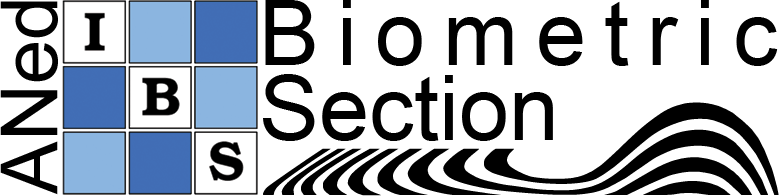 Annual report 2016 of BMS and ANed